மெய்நிகர் வழியில் நிகழும் முன்பதிவு தேவைற்ற (Drop-In) நிகழ்வுகளில் கலந்துகொள்ளுங்கள் 

உங்களின் பிள்ளை அல்லது இளையோரின் மனநலம் மற்றும் நல்வாழ்வு தொடர்பாக அறிந்துகொள்வதற்கு TDSB இன் நிபுணத்துவ ஆதரவுச்சேவைப் பணியாளர்களுடன் நேரடியாக இணையுங்கள்.

செவ்வாய்க்கிழமை, மு.ப.10 - 11
வியாழக்கிழமை, பி.ப. 7 - 8 
சிறுவர் மனநல வாரம்  சிறுவர் மனநல வாரம் (CMHW) மே 3 முதல் 7 வரை TDSBஇல் அங்கீகரிக்கப்படுகிறது. மாணவர்களின் மன ஆரோக்கியத்துக்கும் அனைவரினதும் நல்வாழ்வுக்கும் ஆதரவு வழங்குவதற்காக, இந்த வருடத்தின் கருப்பொருளுக்கு ஏற்ப, கையாளல், அக்கறைகாட்டல், தொடர்புகொள்ளல் என்பன தொடர்பாகப் பரந்தவகையிலான ஆதாரவளங்களை நிபுணத்துவ ஆதரவுச் சேவைகள் குழு உருவாக்கியுள்ளது. தயவுசெய்து இந்த ஆதாரவளங்களைப் பார்வையிடுங்கள், இணையத்தில் மேலும் பல உள்ளன. அத்துடன், #copingcaringconnecting இல் இணைய உரையாடல்களைப் பின்தொடர்வதுடன், மாணவர்களின் மன நலம் மற்றும் நல்வாழ்வைப் பாடசாலைகள் எவ்வாறு ஆதரிக்கின்றன என்பதை அறியுங்கள்.ரொறன்ரோ பொதுச் சுகாதாரத்தின் (TPH) தடுப்புமருந்து தொடர்பான இற்றைப்படுத்தல் COVID-19 தடுப்புமருந்து ஏற்றல் ரொறன்ரோ நகர் முழுவதும் நிகழ்வதால், பல்வேறு மொழிகளில் கிடைக்கின்ற இற்றைப்படுத்தப்பட்ட தகவல்கள் மற்றும் தடுப்புமருந்துகள் தொடர்பான தகவல்களுக்குத் தயவுசெய்து  TPH வலைத்தளத்தைப் பார்வையிடுங்கள். International Day of Pink (சர்வதேச இளம்சிவப்பு நிற நாள்) ஐ TDSB கொண்டாடுகின்றது

இந்த வருடம் ஏப்ரல் விடுமுறையின்போது, ஏப்ரல் 14 அன்று, சர்வதேச இளம்சிவப்பு நிற நாள் வந்திருந்தது. இருப்பினும், பாகுபாடு, பாலினம் தொடர்பான அடாவடித்தனம், ஓரினச்சேர்க்கை மற்றும் மாற்றுப்பாலினர் தொடர்பான வெறுப்பு என்பவற்றை இல்லாமல்செய்வதற்கான விழிப்புணர்வை உருவாக்குவதற்காக ஆசிரியர்களையும் மாணவர்களையும் இளம்சிவப்பு நிறத்தில் உடை அணியும்படி ஊக்குவித்ததன் மூலமும், தலைமையகத்தில் வானவில்நிறக் கொடியைப் பறக்கவிட்டதன் மூலமும், TDSB வலைத்தளத்தின் முகப்புப் பக்கத்தை இளஞ்சிவப்பு நிறமாக மாற்றியதன் மூலமும் TDSB அதனைக் கொண்டாடியிருந்தது. சமத்துவம் மற்றும் ஏற்றுக்கொள்ளலுக்காக தொடர்ந்து போராடும் 2SLGBTQIA + சமூகத்தினருக்கு TDSB அதன் ஆதரவைக் காட்டுவதற்கும் அவர்களுடன் ஒருங்கிணைந்து நிற்பதற்கும் சர்வதேச இளம்சிவப்பு நிற நாள் ஒரு வழியாக உள்ளது. 

கோடைகால ஆரம்பப் பாடசாலைக்கான பதிவுகள் தற்போது ஆரம்பமாகியுள்ளன!மாணவர்களின் கற்றலில் இருக்கும் இடைவெளியைக் குறைப்பதுடன், அவர்களின் ஈடுபாட்டை ஜூலை மாதம் முழுவதும் தொடர்வதற்கு கோடைகால ஆரம்பநிலைப் பாடசாலைத் திட்டம் வழிசெய்கிறது. எழுத்தறிவு மற்றும் எண்ணறிவு பொதிந்துள்ள பாடத்திட்டங்கள், உள்ளூர்க் கோடைகாலப் பாடசாலை அதிபர்களால் உள்ளூர்ப் பாடசாலைகளின் தேவைகளைப் பிரதிபலிக்கும் வகையில் உருவாக்கப்பட்டுள்ளன. இந்த வகுப்புகள், பாலர்வகுப்பு முதல் 8 ஆம் வகுப்பு வரையான மாணவர்களுக்கு ஜூலை 5 முதல் ஜூலை 30, 2021 வரை நிகழவுள்ளன.  இணையத்தில் மேலதிகமாக அறியுங்கள் அத்துடன் அதில் பதிவுசெய்யுங்கள்.
 TDSB இல் ஏப்ரல் மரபுரிமை மாதங்கள் 

ஏப்ரல் மாதத்தில் பின்வரும் மரபுரிமை மாதங்களை TDSB கொண்டாடுகிறது:Hispanic மரபுரிமை மாதம்இலத்தின் அமெரிக்கா சரித்திர மாதம் சீக் மரபுரிமை மாதம் பாரம்பரிய மாதங்கள், திட்டமிடப்பட்ட செயல்பாடுகள் மற்றும் கொண்டாட்டங்களைப் பற்றி மேலும் அறிவதற்கு, தயவுசெய்து மேலே உள்ள இணைப்புகளைப் பயன்படுத்தி TDSB வலைத்தளத்தைப் பார்வையிடுங்கள்.

மெய்நிகர் பாடசாலை Webinars (இணையக் கருத்தரங்குகள்)மார்ச் 31: உங்களின் பிள்ளையை மெய்நிகர் உலகில் வழிநடத்தல் 
 
மெய்நிகர் உலகில் பிள்ளைகளை வழிநடத்துவதில் பொதுவில் பெற்றோர் எதிர்கொள்ளும் சவால்களைப் பகிர்ந்துகொள்ளும் ஊடாட்டமுள்ள பட்டறை ஒன்றில் பெற்றோர்/பாதுகாவலர்கள் பங்கேற்றனர். LC2 (கற்றல் மையம்) மெய்நிகர் பாடசாலை நிர்வாகிகள், சமூகப் பணி மற்றும் உளவியல் பணியாளர்கள், பெற்றோர் மற்றும் பராமரிப்பாளர்களுடன் சிறியக் குழுக் கலந்துரையாடல்களில் கலந்துகொண்டு சிறுவர் மற்றும் குடும்ப நல்வாழ்வுக்கு ஆதரவுவழங்கும், நேர்மறையான மற்றும் ஆதரவான தொடர்பாடல் உத்திகளைப் பகிர்ந்துகொண்டனர். 

பதிவுசெய்யப்பட்ட இணையக் கருத்தரங்கொன்றைப் பாருங்கள் .  
ஏப்ரல் 7: அடிமையாதல் அல்லது வலுப்பெறல் - உங்களின் பிள்ளையின் இணையக் கற்றலுக்கு எப்படி ஆதரவளிக்கலாம்ஒரு மனநல மருத்துவர் மற்றும் ஆய்வாளரை உள்ளடக்கியிருந்த TDSB பணியாளர்களை இந்தக் குழுக் கலந்துரையாடல் உள்ளடக்கியிருந்ததுடன் திரை நேரத்தை நிர்வகித்தல் மற்றும் பொருத்தமான நடைமுறைகளை உருவாக்கல் முதல் இணையக் கருவிகளை உருவாக்கும் மற்றும் பிரச்சினைகளைத் தீர்க்கும் ஆர்வத்தை மாணவர்களின் வளர்த்தல் வரையிலான தலைப்புகளில் ஆராய்ந்தது. இந்த இணையக்கருத்தரங்கில் குறிப்பிடப்பட்டுள்ள கட்டுரைகள் மற்றும் ஆதாரவளங்களுடனான பதிவுசெய்யப்பட்ட அமர்வு ஒன்றைப் பின்வரும் வலைத்தளத்தில் பார்வையிடுங்கள்: https://sites.google.com/tdsb.on.ca/addictedorempowered/

இணையக்கருத்தரங்கு தொடர்பாகப் பெற்றோரின் நற்சான்றிதழ்:“நேற்று இரவு நிகழ்ந்த இணையக்கருத்தரங்குக் குழுவினருக்கும் உங்களுக்கும் நன்றி தெரிவிக்குமொரு மின்னஞ்சலை அனுப்புவதற்கு நான் விரும்பினேன். அது மிகவும் சுவாரஸ்யமானதாகவும் பயனுள்ளதாகவும் இருந்ததென நானும் என் கணவரும் நினைத்தோம். மாறுபட்ட பின்புலங்களைக் கொண்ட தனிநபர்களின் ஒரு சிறந்த குழுவாக அது இருந்தது, அத்துடன் அந்த இணையக்கருத்தரங்கில் கலந்துகொண்டிருந்த அனைவரிடமிருந்தும் நிறையக் கற்றுக்கொண்டோம். அந்த விடயம் பற்றிய வேறுபட்ட பல கண்ணோட்டங்களை நாங்கள் அறியமுடிந்தது. கடந்த ஆண்டு முழுவதும் வீட்டிலிருந்து பணிபுரிவது மற்றும் Zoom கூட்டங்கள் மற்றும் இணையக்கருத்தரங்குகளில் அதிக நேரம் செலவழிப்பதுடன் ஒப்பிடுகையில், இந்த இணையக்கருத்தரங்கு இவ்வளவு சிறப்பாக இருந்ததும், நன்கு நிர்வகிக்கப்பட்டதும் புத்துணர்ச்சி தருவதாக இருந்தது. அதற்கு நன்றி. அது மிகவும் பாராட்டுதலுக்கு உரியதாக இருந்தது.”*வரவிருக்கும்* மெய்நிகர் பாடசாலை இணையக்கருத்தரங்கு மே 19: வரவிருக்கும் இணையக்கருத்தரங்கு - பிரெஞ் மொழித் திட்டத்திலுள்ள (Immersion மற்றும் Extended) குடும்பங்களை ஈடுபடுத்தல் இந்த அமர்வின்போது, TDSB FSL Google site for Families (குடும்பத்தவர்களுக்கான TDSB FSL கூகிள் தளம்) மற்றும் மெய்நிகர் நூலகம் என்பவற்றுக்கு ஊடாகக் குடும்பத்தவர்களுக்கான எண்ணிம ஆதாரவளங்களை நாங்கள் பகிர்வோம். மீளவும் நேரில் கற்றலுக்கு மாணவர்கள் நிலைமாறுவதற்கு ஆதரவுவழங்குவதற்காகப் பணியாளர்கள் எவ்வாறு செயல்படுகிறார்கள் என்பது பற்றியும் நாங்கள் கலந்துரையாடுவோம். பதிவுசெய்தல் தொடர்பான தகவல்கள், மெய்நிகர் பாடசாலைக் குடும்பத்தவர்களுடன் விரைவில் பகிரப்படும்

7 ம் மற்றும் 8 ம் தர மாணவர்களுக்கான மெய்நிகர் பாடசாலை Career Expo (தொழில் சந்தை)

இரண்டாம்நிலைப் பாடசாலைக்குப் பின்பான ஒழுங்குபடுத்தப்பட்ட பாதை (உ+ம்., வர்த்தகம், வாணிபம், STEM). ஒன்றைப் பிரதிபலிக்கும்வகையில் அவர்களின் தொழில் அனுபவங்களையும் உத்வேகங்களையும் அழைக்கப்பட்டிருந்த பேச்சாளர்கள் இடைநிலை மாணவர்களுடன் பகிர்ந்துகொண்ட பரபரப்பான நிகழ்வொன்றை Career Expo குழுவினர் ஏப்ரல் மாதத்தில் ஒழுங்கமைத்திருந்தனர்.  இது பல்வேறு கற்றல் மையங்களிலிருந்து மெய்நிகர் வழியில் மற்றும் நேரில் கற்கும் பாடசாலைகளுக்கு இடையிலான ஒருங்கிணைப்பாக இருந்தது, ஒவ்வொரு நாளும் 600-900 விருந்தினர்களை, ஐந்து நாட்களுக்கும் மேலாகக் கொண்டதாக இருந்த இதற்கான எதிர்வினை மிகவும் நேர்மறையானதாக இருந்தது. முன்பே ஒழுங்குசெய்யப்பட்ட இணையக்கருத்தரங்குகளாக இந்தத் தொடர் நிகழ்த்தப்படவுள்ளது. பேச்சாளர்களை அறிமுகப்படுத்துவதுடன், விளக்கக்காட்சிகள் முழுவதையும் மாணவ மற்றும் ஆசிரிய வழிகாட்டிகள் கொண்டுநடத்தக்கூடிய தலைமைத்துவ வாய்ப்புகளை உள்ளடக்கியதாகவும் கற்றல் பாதை தொடர்பாக வகுப்பிலுள்ள மாணவர்களுடன் கலந்துரையாடக்கூடிய வகையில் கற்றலை விரிவுபடுத்துவதாகவும் இருக்கும்வகையில் slideகள் கொண்ட தொகுதியைக் குழுவினர் உருவாக்கியிருந்தனர்.  இதை ஒன்றிணைந்து உருவாக்கிய அர்ப்பணிப்பு மிக்க 8ம் தர ஆசிரியர் குழுவுக்கு நன்றி.


7 ம் மற்றும் 8ம் தரங்களுக்கான மாதாந்த LC1 Poetry Slam (கவிதைப் போட்டி) அடுத்த அமர்வு: ஏப்ரல் 29, வியாழன் மு.ப. 11:45 முதல் பி.ப. 12:40 வரை மற்றும் பி.ப. 3:30 முதல் பி.ப. 4:40. வரைசமூகம் எங்களின் முதலாவது கவிதைப் போட்டியின் கருப்பொருளாகவும் அடையாளம் மே மாதக் கருப்பொருளாகவும் உள்ளது. இது ஒரு மாதாந்த முன்னெடுப்பு ஆகும், 7ம் மற்றும் 8ம் தர மாணவர்கள் அனைவரும் பங்கேற்பதற்கு அல்லது பார்வையிடுவதற்கு அழைக்கப்படுகிறார்கள். அனைத்து மொழிகளும் வரவேற்கப்படுகின்றன!கவிதைப் போட்டியில் மாணவர்கள் நேரடியாக கவிதையை வாசிக்கலாம் அல்லது தனிப்பட்ட சாதனம் அல்லது Flipgrid link ஒன்றைப் பயன்படுத்தி (மாணவர்களுக்கு வழங்கப்படவுள்ளது) அவர்களின் கவிதை வாசிப்பை முன்கூட்டியே பதிவுசெய்யலாம், அது கவிதைப் போட்டியில் பகிரப்படும். ஒவ்வொரு அமர்விலும் 10 இடங்கள் உள்ளன, பதிவுசெய்யும் ஒழுங்கின் அடிப்படையில் வாய்ப்புக்கள் வழங்கப்படும். ஆர்வமுள்ள மாணவர்கள் அவர்களின் வகுப்பறை ஆசிரியருடன் தொடர்புகொள்ளலாம், அத்துடன் ஒவ்வொரு அமர்வின் முடிவிலும் நேரம் இருந்தால் பதிவில்லாமலேயே பகிர்ந்துகொள்ளலும் வரவேற்கப்படுகிறது. மற்றவர்களும் பங்கேற்பதற்கான வாய்ப்பை உறுதிப்படுத்துவதற்காக, ஒரு அமர்வுக்கு மட்டுமே மாணவர்கள் பதிவுசெய்யலாம், 


LC1 8ம் தர மாணவர்கள் உருவாக்கிய திரைப்படம்  “I am Still Here Movie (நான் இன்னும் இங்கே இருக்கிறேன் திரைப்படம்)”: 8ம் தர மாணவர்கள் நான்கு பேர் ஒன்றிணைந்து தொடர்ந்துகொண்டிருக்கும் தொற்றுநோய்ப்பரவல் மற்றும் மெய்நிகர் கற்றல் பற்றி அவர்கள் எப்படி உணருகிறார்கள் என்பதைப் பகிர்ந்துகொள்ள முன்வந்திருக்கின்றனர். மெளனமாக அல்லது கவனிக்கப்படாமல் இருப்பவர்களின் ஒரு குரலாக இருக்கவேண்டும் என்பதும் கற்கும் அந்த மாணவர்களை மற்றவர்களுக்கு நினைவூட்டுவதும் அவர்களின் குறிக்கோள் ஆகும்.

திரைப்படத்தைப் பாருங்கள்: https://youtu.be/veiuGzjLia4


மெய்நிகர் பாடசாலை தன்னார்வத் தொண்டு பற்றி Orientation (அறிமுக அமர்வு)

ஏப்ரல் 27 அன்று. தன்னார்வத் தொண்டு பற்றிய அறிமுக அமர்வுக்கு வந்த தன்னார்வலர்கள் அனைவருக்கும் நன்றி. TDSBஇல் தன்னார்வத் தொண்டு பற்றிய ஒரு சுருக்கம் மற்றும் Early Reading and Later Literacy (ஆரம்பகால வாசிப்பு மற்றும் பிற்பட்ட எழுத்தறிவு) தொடர்பான இரண்டு அமர்வுகளை மெய்நிகர் பாடசாலைத் தன்னார்வலர்களுக்கான அமர்வு உள்ளடக்கியிருந்தது. எழுத்தறிவு தொடர்பான திறன்களின் விருத்தி மற்றும் உள்ளடக்கப்பட்ட தலைப்புகள் பற்றி அறியும் ஒரு வாய்ப்பு தன்னார்வலர்களுக்குக் கிடைத்திருந்தது: வாசிப்பு நடத்தைகளை ஆதரித்தல் மற்றும் கலாச்சாரப் பாதுகாப்பைப் பேணுகையில் வாசிப்பு நடைமுறைகளை வலுப்படுத்துதல். மாணவர்களின் அடையாளம், வாழ்க்கை அனுபவங்கள், ஆர்வங்கள், பலங்கள் என்பவற்றை மதித்துப் பேணும், மற்றும் வாசிக்கமுன், வாசிக்கும்போது, மற்றும் வாசித்தபின்பான வாசிப்பு உத்திகளைப் பயன்படுத்துவதன் மூலம் வாசிப்பில் ஈடுபடுவதிலுள்ள மகிழ்ச்சிக்கான மற்றும் தனிப்பயனாக்குவதற்கான வாய்ப்புகளை மாணவர்களுக்கு வழங்கும் அதேவேளையில் சிறுவர்களின் சொற்களஞ்சியத்தை எவ்வாறு கட்டியெழுப்புவது என்பதையும் தன்னார்வலர்கள் ஆராய்ந்தனர். TDSB கல்விபுகட்டுவோர்களின் தொடரும் கற்றல் கல்விபுகட்டுவோர்கள் அவர்களின் கற்றலை விரிவுபடுத்துவதற்காகவும், பாடங்கள் மற்றும் செயல்பாடுகளில் மாணவர்களின் ஈடுபாட்டை ஆதரிப்பதற்காகவும் தொழில்முறைக் கல்வி வாய்ப்புகளில் தொடர்ந்து பங்கேற்கின்றனர். இந்த வசந்தகாலத்தின் சில தொழில்முறை கற்றல் அமர்வுகள் பின்வருவனவற்றை உள்ளடக்கின:ஆரம்ப வாசிப்பு மற்றும் கணித உள்ளடக்கம், அறிவுறுத்தல் உத்திகள் மற்றும் இடையீடுஒடுக்குமுறை எதிர்ப்பு மற்றும் உள்ளடக்கல் நடைமுறைகள்பணியாளர்கள் மற்றும் மாணவர்களுக்கு மனநலம் மற்றும் நல்வாழ்வுசமூக நீதி/மனித உரிமைகள் பார்வைகள் மூலம் ஆற்றலைக் கட்டியெழுப்பல்

TDSB ஆரம்பநிலை மெய்நிகர்ப் பாடசாலை Showcase (காட்சிப்படுத்துகை)மே 3 முதல் 7 வரையிலான 2021 கல்வி வாரத்தில், VES இன் The Greatest Hits of VES (மெய்நிகர் ஆரம்ப பாடசாலையின் சிறப்பான வெற்றி) எனப்படும் எண்ணிமக் காட்சிப்படுத்துகையை மெய்நிகர் ஆரம்பப் பாடசாலை (VES) உலகளாவிய தேர்ச்சி மற்றும் எண்ணிமக் கருவிகள் குழு பெருமையுடன் வழங்குகிறது. இது, artefacts, tools (கலைப்பொருட்கள், படைப்புகள்) உருவாக்கம் மற்றும் சேகரிப்பு மூலம் ஆசிரியர்கள் மேற்கொண்டுள்ள சில அற்புதமான பணிகளின் தொகுப்பாகும். TDSB கல்வி வாரத்திலும் அதற்கு அப்பாலும் பகிரப்பட்டு முன்னிலைப் படுத்தப்படக்கூடியதாக இது இருக்கிறது. இந்த எண்ணிமக் காட்சிப்படுத்துகை மெய்நிகர் பாடசாலைப் பணியாளர்களின் படைப்பாற்றல், புதுமை, புத்திக்கூர்மை, தலைமைத்துவம் ஆகியவற்றை முழு TDSB உடனும் பகிர்ந்துகொள்ளும்!மெய்நிகர் பாடசாலைப் பெற்றோர் அமர்வுகளில் பகல் மற்றும் மாலை நேரத்தில் இணையும்படி குடும்பத்தவர்கள் அழைக்கப்படுகின்றனர்:

 TDSB இன் மெய்நிகர் நூலகத்தை அறிந்துகொள்ள முயற்சித்தல் மே 3 (பி.ப. 12:30 -1:30): மின்புத்தகங்கள், பாலர்வகுப்பு முதல் தரம் 12 வரையான மாணவர்களின் ஆய்வுகளுக்குரிய தரவுத்தளங்கள் மற்றும் வீட்டிலும் பாடசாலையிலும் மாணவர்கள் கற்பதற்கு உதவும் வகையில் உரிமம்பெற்ற வீடியோக்கள் என்பவற்றின் மேலோட்டம்.


குடும்ப இரவு: Coding அனுபத்தைப் பெறுவதற்கு இணையுங்கள்
மே 5 (பி.ப. 7 - 8:45): Discovery (வெளிப்பாட்டுக்கான) ஒரு மாலைப் பொழுது) 

மெய்நிகர் களப் பயணங்கள், podcastகள், ஊடாட்டமுள்ள விளையாட்டுகள் மற்றும் master Block, Python, HTML Coding போன்றவற்றுக்கான படிப்படியான வழிகாட்டிகள் உள்ளடங்கலான 16,000 க்கும் மேற்பட்ட ஆதாரவளங்களை பெற்றோரும் மாணவர்களும் எவ்வாறு அணுகலாம் என்பதை அறிவதற்கான கல்வி.TDSB உள்நுழைவு மற்றும் கடவுச்சொல் பயன்படுத்தி Discovery Education இல் உள்நுழைவு: 
https://office365.discoveryeducation.ca/. 

இந்த இணையக் கருத்தரங்குக்கு முன்கூட்டியே பதிவுசெய்யுங்கள்: https://tdsb-ca.zoom.us/webinar/register/WN_9tYol_xcTQawQBEoNhVXNA.
மெய்நிகர் பாடசாலைகளின் பணியாளர் விபரக்கொத்து இலகுவில் பார்வையிடுவதற்காக மெய்நிகர் பாடசாலை நிர்வாகக் குழுவினரின் விபரக்கொத்து கீழ்வருமாறு.  ஒவ்வொரு கற்றல் மையத்திலுமிருக்கும் அதிபர்கள் மற்றும் துணை அதிபர்கள் தரங்களுக்கமைய அமர்த்தப்பட்டுள்ளனர். கற்றல் மையம் 1 மெய்நிகர் ஆரம்பநிலைப் பாடசாலை  
கற்றல் மையம் 2 மெய்நிகர் ஆரம்பநிலைப் பாடசாலை  
கற்றல் மையம் 3 மெய்நிகர் ஆரம்பநிலைப் பாடசாலை  
கற்றல் மையம் 4 மெய்நிகர் ஆரம்பநிலைப் பாடசாலை 
TDSBஇன் மெய்நிகர் ஆரம்பநிலைப் பாடசாலைக் குடும்பத்தவர்களுக்கான செய்திமடல் 

மெய்நிகர் குடும்பப் பாடசாலைச் செய்திமடலின் ஏப்ரல் 2021 இதழுக்கு நல்வரவு. இந்த மாதத்தின் ஆரம்பத்தில் கிடைத்த ஏப்ரல் விடுமுறையின்போது எல்லோரும் சிறிது ஓய்வுநேரத்தை மகிழ்ச்சியாகக் கழித்திருப்பீர்கள் என்று நம்புகிறோம். 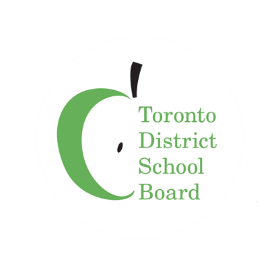 இணையத்தில் சவாலான ஓர் ஆண்டாக  இந்த வருடம் அமைந்திருக்கின்ற நேரத்தில் மெய்நிகர் பாடசாலை மாணவர்கள் தொடர்ந்தும் விடாமுயற்சியுடனும் ஈடுகொடுக்கும் தன்மையுடனும் இருக்கிறார்கள். மெய்நிகர் வகுப்பறைகள் மற்றும் மெய்நிகர் பாடசாலை முழுவதும் ஒவ்வொரு மாதமும் நடக்கும் புதிய மற்றும் சுவாரஸ்யமான திட்டங்கள் மற்றும் முன்னெடுப்புக்கள் எங்களுக்கு ஊக்கம் தருகின்றன! அவற்றில் சிலவற்றை இந்த மாதச் செய்திமடலில் உங்களுடன் பகிர்ந்து கொள்வதில் நாங்கள் பெருமிதம் கொள்கிறோம்.

மேலதிக தகவல்கள் மற்றும் இற்றைப்படுத்தல்களுக்குத் தயவுசெய்து பாருங்கள்: www.tdsb.on.ca/virtualschool 
அத்துடன், பின்தொடருங்கள் Twitter @tdsbvs.